Сумська міська радаVIІI СКЛИКАННЯ VI СЕСІЯРІШЕННЯвід 12 травня 2021 року № 1031-МРм. Суми	Розглянувши звернення юридичної особи, надані документи, враховуючи рекомендації постійної комісії з питань архітектури, містобудування, регулювання земельних відносин, природокористування та екології Сумської міської ради (протокол від 11 січня 2021 року № 3), відповідно до статті 12 Земельного кодексу України, керуючись статтею 25, пунктом 34 частини першої статті 26 Закону України «Про місцеве самоврядування в Україні», Сумська міська рада ВИРІШИЛА:	Відмовити у внесенні змін до рішення Сумської міської ради від              25 жовтня 2017 року № 2730-МР «Про надання дозволу на розроблення проектів землеустрою щодо відведення земельних ділянок» стосовно надання дозволу ПП «ЧИБІС» на розроблення проекту землеустрою щодо відведення земельної ділянки за адресою: м. Суми, вул. Генерала Чибісова, 12-А, а саме: замість слів «Під лазнево-оздоровчим комплексом» записати слова «Для будівництва та обслуговування багатоквартирного житлового будинку». Сумський міський голова                                                                     О.М. ЛисенкоВиконавець: Михайлик Т.О.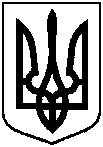 Про відмову у внесенні змін до рішення Сумської міської ради від 25 жовтня                      2017 року № 2730-МР «Про надання дозволу на розроблення проектів землеустрою щодо відведення земельних ділянок»